Общие положенияНастоящее положение регламентирует порядок установления льгот по оплате за обучение, а также порядок заключения договоров об оказании платных образовательных услуг на льготной основе в Профессиональном образовательном  учреждении "Международная академия современных технологий" (далее – Академия).Под льготной основой подразумевается снижение стоимости платных образовательных услуг или безвозмездное (субсидированное) предоставление образовательных услуг.Положение разработано в соответствии с Конституцией Российской Федерации, Федеральным законом от 29 декабря 2012 года № 273-ФЗ "Об образовании в Российской Федерации", Правилами оказания платных образовательных услуг, утвержденных постановлением Правительства Российской Федерации от 15 августа 2013 года № 706, Уставом Академии.Целями Академии при разработке настоящего Положения и внедрении системы льгот по оплате за обучение являются:создание дополнительных возможностей для получения образования различными категориями граждан;оказание содействия лицам, показавшим  высокий уровень интеллектуального развития и творческих способностей, достижения в художественном творчестве, в физической культуре и спорте;оказание содействия лицам, нуждающимся в социальной поддержке.Количество мест для обучения на безвозмездной (субсидированной) основе ежегодно определяется решением Собрания учредителей, исходя из финансовых возможностей Академии. Зачисление на эти места осуществляется на конкурсной основе.Решение о выделении безвозмездных (субсидированных) мест на каждый последующий учебный год принимается не позднее 1 мая текущего учебного года.Льготы, предусмотренные настоящим Положением, распространяются на обучение по основным профессиональным образовательным программам среднего профессионального образования и дополнительным образовательным программам.Предоставление льгот по оплате за обучение Академия осуществляет за счет собственных средств, в том числе средств, полученных от приносящей доход деятельности, целевых взносов физических и (или) юридических лиц и добровольных пожертвований.Условия  предоставления льгот  по оплате за обучение 2.1. Право на снижение стоимости платных образовательных услуг или обучение на безвозмездной (субсидированной) основе  имеют: победители и призёры всероссийских и региональных конкурсов и олимпиад школьников;медалисты;победители и призёры всероссийских и региональных конкурсов творческой направленности;победители и призёры  всероссийских и региональных  спортивных соревнований; участники боевых действий;дети-сироты и дети, оставшиеся без попечения родителей;дети из многодетных семей;штатные сотрудники и (или) дети штатных сотрудников Академии;студенты, обучающие параллельно по двум специальностям; студенты, у которых в Академии обучаются (или завершили обучение) члены семьи или близкие родственники;студенты, начиная со 2-го курса, при условии отличной успеваемости в каждом семестре, соблюдении учебной дисциплины и своевременной оплаты за обучение;старосты групп очной формы обучения на период выполнения обязанностей старосты;председатель Студенческого совета на период выполнения своих обязанностей.2.2. В отдельных случаях льгота по оплате за обучение может быть предоставлена для других обучающихся, не попадающих ни в одну из вышеперечисленных категорий.Порядок предоставления льготной оплаты за обучение3.1. Размер предоставляемых льгот ежегодно устанавливается в процентах от стоимости образовательных услуг в текущем учебном году.3.2. Льгота предоставляется на основании личного заявления обучающегося после предъявления подлинников документов, подтверждающих право на льготу, на основании приказа директора Академии.3.4. Льгота может быть предоставлена на весь период обучения или его часть.3.5. Одновременно может быть установлена только одна льгота по оплате за обучение. При наличии у обучающегося права на льготу по нескольким основаниям, ему предоставляется одна по его выбору.3.6. Льгота по оплате за обучение может предоставляться:на семестр;на один учебный год;на весь период обучения.3.7. Льгота по оплате за обучение для штатных сотрудников или детей штатных сотрудников Академии предоставляется при условии получения ими среднего профессионального или дополнительного профессионального образования впервые.3.7. Директор Академии оставляет за собой право решать в индивидуальном порядке вопрос о размере и сроках предоставляемых льгот.4. Прекращение действия льготы по оплате за обучение4.1. Льгота по оплате за обучение отменяется:автоматически, после окончания срока её действия;за нарушение правил внутреннего распорядка, установленных Академией, а также приказов и распоряжений, издаваемых руководством Академии;по причине академической неуспеваемости обучающегося;за нанесение вреда репутации Академии или причинение Академии материального ущерба;при увольнении сотрудника из Академии с даты приказа о его увольнении.4.2. Лицо, лишившееся льготы, предусмотренной настоящим Положением, заключает договор об оказании платных образовательных услуг на общих основаниях и оплачивает стоимость образовательных услуг за последующие периоды, исходя из установленной стоимости обучения.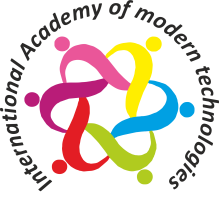 Профессиональное образовательное учреждение"Международная академия современных технологий"Положение о льготах по оплате за обучение отдельным категориям обучающихсяУтверждено приказом директора от 10 июля 2018 г.  № 74  